INSCHRIJFFORMULIER VRIENDEN- & FAMILIEPAASHOCKEYTOERNOOI LHC 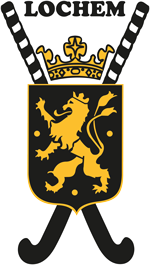 DATUM:	TWEEDE PAASDAG, MAANDAG 22 APRIL A.S.TIJD:		09:00-17:00
Dit toernooi is voor iedereen; familie, vrienden, de buren, etc. Hockey-ervaring is niet nodig en per team hoeft er maar één clublid te zijn.
Er zijn twee competities; één voor alle teams met de leeftijd tussen circa 15 en 22 jaar, en één voor alle teams die bestaan uit ouders en kinderen. Stel je team samen met jongens & meisjes, dames & heren, want alleen meisjes & dames mogen scoren! Zo blijft het leuk en veilig voor iedereen, van 4 tot 75 jaar oud. 
Heb je er nu meer deelnemers dan vakjes, schrijf ze er dan gewoon bij! 
LET OP : Ieder team levert ook een spelbegeleider (scheids) aan!
GEGEVENS AANVOERDER/CONTACTPERSOON (moet lid zijn vd LHC)
VOOR- & ACHTERNAAM:	………………………………………………………EMAIL ADRES:			………………………………………………………TELEFOONNUMMER:		………………………………………………………TEAMNAAM:			………………………………………………………WE BETALEN MET EEN TIKKIE! Kosten zijn €5 voor 9-14jr en €10 vanaf 15jr voor een uitgebreid paasontbijt, lunch en ijsje (t/m 8jr is gratis). Lever het formulier uiterlijk in het weekend van 12 t/m 14 april in bij jouw trainer of coach of achter de bar in het clubhuis! Nr.VoornaamAchternaamLeeftijdLid LHC?Hockey ervaring?1Ja   /   NeeJa    /  Nee2Ja   /   NeeJa    /  Nee3Ja   /   NeeJa    /  Nee4Ja   /   NeeJa    /  Nee5Ja   /   NeeJa    /  Nee6Ja   /   NeeJa    /  Nee7Ja   /   NeeJa    /  Nee8Ja   /   NeeJa    /  Nee9Ja   /   NeeJa    /  Nee10Ja   /   NeeJa    /  Nee11Ja   /   NeeJa    /  Nee12Ja   /   NeeJa    /  Nee13Ja   /   NeeJa    /  Nee14Ja   /   NeeJa    /  Nee15Ja   /   NeeJa    /  Nee16Ja   /   NeeJa    /  NeeScheidsBar